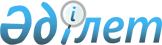 О внесении изменений в решение районного маслихата от 29 января 2009 года № 98 "Тіркелген салық ставкаларының мөлшерін белгілеу туралы"
					
			Утративший силу
			
			
		
					Решение маслихата Айтекебийского района Актюбинской области от 17 февраля 2017 года № 104. Зарегистрировано Департаментом юстиции Актюбинской области 13 марта 2017 года № 5309. Утратило силу решением маслихата Айтекебийского района Актюбинской области от 2 марта 2018 года № 193
      Утратило силу решением маслихата Айтекебийского района Актюбинской области от 02.03.2018 № 193 (вводится в действие по истечении десяти календарных дней после дня его первого официального опубликования).
      В соответствии со статьей 6 Закона Республики Казахстан от 23 января 2001 года "О местном государственном управлении и самоуправлении в Республике Казахстан", статьей 50 Закона Республики Казахстан от 6 апреля 2016 года "О правовых актах" и статьей 422 Кодекса Республики Казахстан от 10 декабря 2008 года "О налогах и других обязательных платежах в бюджет (Налоговый Кодекс)", Айтекебийский районный маслихат РЕШИЛ:
      1. Внести в решение Айтекебийского районного маслихата на казахском языке от 29 января 2009 года № 98 "Тіркелген салық ставкаларының мөлшерін белгілеу туралы" (зарегистрированное в Реестре государственной регистрации нормативных правовых актов № 3-2-70, опубликованное 5 марта 2009 года в районной газете "Жаңалық жаршысы") следующие изменения: 
      в преамбуле решения на казахском языке слова "Қазақстан Республикасындағы жергілікті мемлекеттік басқару туралы" заменить словами "Қазақстан Республикасындағы жергілікті мемлекеттік басқару және өзін-өзі басқару";
      в заголовке, тексте и в приложении № 1 указанного решения на казахском языке слова "ставкаларының", "№ 1 қосымшаға", "№ 1 қосымша" заменить словами "мөлшерлемелерінің", "қосымшаға", "қосымша".
      2. Настоящее решение вводится в действие по истечении десяти календарных дней после дня его первого официального опубликования.
					© 2012. РГП на ПХВ «Институт законодательства и правовой информации Республики Казахстан» Министерства юстиции Республики Казахстан
				
      Председатель сессии

СекретарьАйтекебийского

      Айтекебийского районного

районного маслихата

      маслихата

      Б.Сейлханов

Е.Тансыкбаев
